LexellentData: 6 maggio 2019Testata: Diritto 24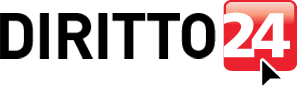 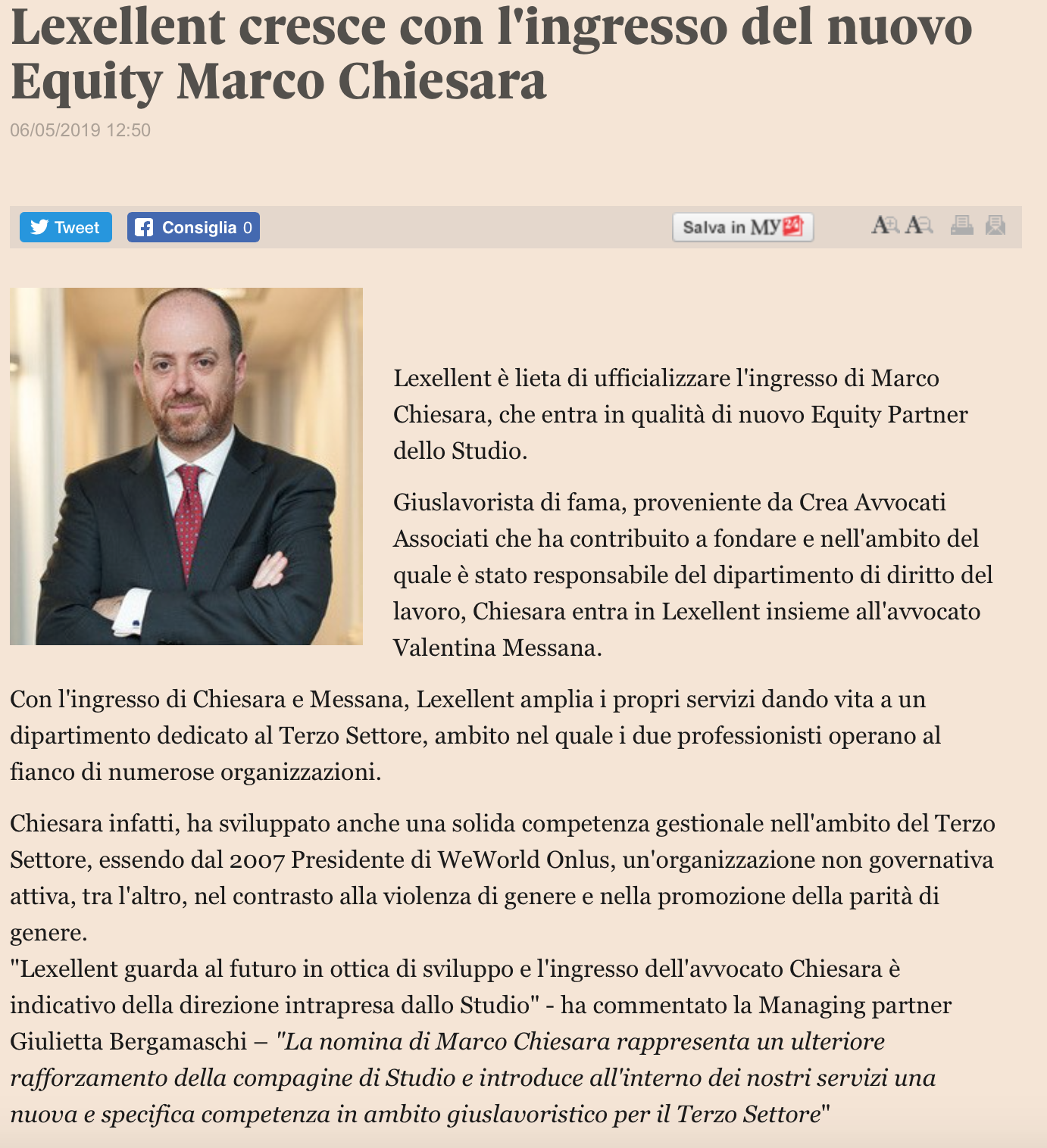 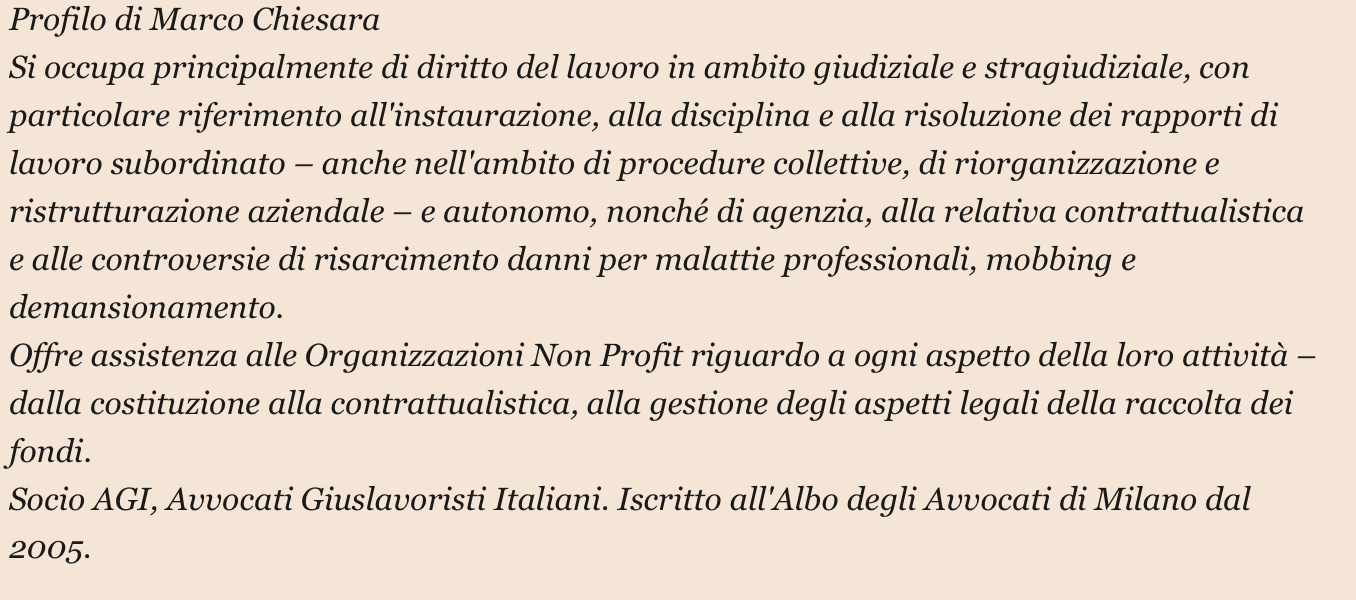 